College Council Agenda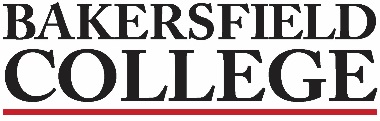 March 17, 2023Supporting documents may be accessed on the College Council Committee website at https://committees.kccd.edu/bc/committee/collegecouncil                                                                                                                                                 2018-2021 Strategic Directions                                                                                                                                               ACCJC Accreditation StandardsIf you require accessible versions of the provided documents for the meeting, please contact Debi Anderson at debra.anderson1@bakersfieldcollege.edu.Zav Dadabhoy Debi AndersonJennifer AchanShehrazad BarrajGrace CommisoRebecca FarleyMike GiacominiChris GlaserDan HallCraig HaywardSooyeon KimClaire LahorgueAlisha LokenBernadette MartinezKrista MorelandLindsay OnoBillie Jo RiceKirk RussellImelda Simos-ValdezJason StrattonNick StrobelAnn TatumAndrea ThorsonJessica WojtysiakVisitors:Michael McNellisWelcome & Review of the Agenda Welcome & Review of the Agenda Welcome & Review of the Agenda Welcome & Review of the Agenda Welcome & Review of the Agenda Welcome & Review of the Agenda Review & Approval of Minutes of 3/3/23Review & Approval of Minutes of 3/3/23Review & Approval of Minutes of 3/3/23Review & Approval of Minutes of 3/3/23Review & Approval of Minutes of 3/3/23Review & Approval of Minutes of 3/3/23 College Council Business College Council Business College Council Business College Council Business College Council Business College Council Business College Council BusinessA.President’s ReportDadabhoyInformationInformationInformationB.Administrative Structure ReviewMoreland, StrattonInformationInformationInformationC.Computer Science ProgramStrobelActionActionActionD.Academic Senate ReportStrobelInformationInformationInformationE.Bookstore UpdateGiacomini, McNellisInformationInformationInformation Information Items                                                                                                                              Information Items                                                                                                                              Information Items                                                                                                                              Information Items                                                                                                                              Information Items                                                                                                                              Information Items                                                                                                                              Information Items                                                                                                                             Dates to Note:March 17: Spring 2023 Faculty Colloquia featuring Dr. Christine Cruz-Boone, 10:30AM-12:00PM in the Norman Levan Center, RSVP Required at  https://www.bakersfieldcollege.edu/event/spring-2023-faculty-colloquia-featuring-dr-christine-cruz-booneMarch 18: Senior Saturday, 10:00AM-1:00PM on the Main BC Campus, RSVP required at: https://www.bakersfieldcollege.edu/event/senior-saturdayMarch 20: SAF Forestry Club-Native Wildflower Distribution, 11:00AM-2:00PM Outside Campus Center on the Main BC CampusMarch 21: Guest Speaker Lily Hirsh (Director of Musicology, author of Can’t Stop the Grrris: Confronting Sexist Labels in Music from Ariana Grande to Yoko Ono), 6:00PM-7:30PM, Levan CenterMarch 22: Art, Architecture, and Archetypes: a faculty panel on art, architecture, and mythology, 6:00PM-7:30PM, Levan CenterMarch 23: Distinguished Speaker Will Gadd (one of the top adventure sports athletes in the world) will speak on tools to stay safe, build team resiliency, succeed in low-knowledge environments, and do what experts said was “impossible”, 2:00PM-3:00PM, Levan CenterMarch 23: Distinguished Speaker Will Gadd (one of the top adventure sports athletes in the world) will speak on tools to stay safe, build team resiliency, succeed in low-knowledge environments, and do what experts said was “impossible”, 7:00PM-8:00PM, Indoor Theatre/PACMarch 29: Early Registration Starts for Summer/Fall 2023 SemestersMarch 30: Consent Fair, 11:00AM-2:00PM, Main BC Campus in the Breezeway between the Campus Center and Dining CommonsApril 3-7: Spring BreakApril 16: Open Registration Begins for Summer/Fall 2023 SemestersRenegade sport teams with competitions in the coming weeks: Women’s Beach Volleyball, Baseball, Men’s Golf, Softball, Men’s and Women’s Tennis, and Track and Field.Bakersfield College EventsRenegade Athletics ScheduleDates to Note:March 17: Spring 2023 Faculty Colloquia featuring Dr. Christine Cruz-Boone, 10:30AM-12:00PM in the Norman Levan Center, RSVP Required at  https://www.bakersfieldcollege.edu/event/spring-2023-faculty-colloquia-featuring-dr-christine-cruz-booneMarch 18: Senior Saturday, 10:00AM-1:00PM on the Main BC Campus, RSVP required at: https://www.bakersfieldcollege.edu/event/senior-saturdayMarch 20: SAF Forestry Club-Native Wildflower Distribution, 11:00AM-2:00PM Outside Campus Center on the Main BC CampusMarch 21: Guest Speaker Lily Hirsh (Director of Musicology, author of Can’t Stop the Grrris: Confronting Sexist Labels in Music from Ariana Grande to Yoko Ono), 6:00PM-7:30PM, Levan CenterMarch 22: Art, Architecture, and Archetypes: a faculty panel on art, architecture, and mythology, 6:00PM-7:30PM, Levan CenterMarch 23: Distinguished Speaker Will Gadd (one of the top adventure sports athletes in the world) will speak on tools to stay safe, build team resiliency, succeed in low-knowledge environments, and do what experts said was “impossible”, 2:00PM-3:00PM, Levan CenterMarch 23: Distinguished Speaker Will Gadd (one of the top adventure sports athletes in the world) will speak on tools to stay safe, build team resiliency, succeed in low-knowledge environments, and do what experts said was “impossible”, 7:00PM-8:00PM, Indoor Theatre/PACMarch 29: Early Registration Starts for Summer/Fall 2023 SemestersMarch 30: Consent Fair, 11:00AM-2:00PM, Main BC Campus in the Breezeway between the Campus Center and Dining CommonsApril 3-7: Spring BreakApril 16: Open Registration Begins for Summer/Fall 2023 SemestersRenegade sport teams with competitions in the coming weeks: Women’s Beach Volleyball, Baseball, Men’s Golf, Softball, Men’s and Women’s Tennis, and Track and Field.Bakersfield College EventsRenegade Athletics ScheduleDates to Note:March 17: Spring 2023 Faculty Colloquia featuring Dr. Christine Cruz-Boone, 10:30AM-12:00PM in the Norman Levan Center, RSVP Required at  https://www.bakersfieldcollege.edu/event/spring-2023-faculty-colloquia-featuring-dr-christine-cruz-booneMarch 18: Senior Saturday, 10:00AM-1:00PM on the Main BC Campus, RSVP required at: https://www.bakersfieldcollege.edu/event/senior-saturdayMarch 20: SAF Forestry Club-Native Wildflower Distribution, 11:00AM-2:00PM Outside Campus Center on the Main BC CampusMarch 21: Guest Speaker Lily Hirsh (Director of Musicology, author of Can’t Stop the Grrris: Confronting Sexist Labels in Music from Ariana Grande to Yoko Ono), 6:00PM-7:30PM, Levan CenterMarch 22: Art, Architecture, and Archetypes: a faculty panel on art, architecture, and mythology, 6:00PM-7:30PM, Levan CenterMarch 23: Distinguished Speaker Will Gadd (one of the top adventure sports athletes in the world) will speak on tools to stay safe, build team resiliency, succeed in low-knowledge environments, and do what experts said was “impossible”, 2:00PM-3:00PM, Levan CenterMarch 23: Distinguished Speaker Will Gadd (one of the top adventure sports athletes in the world) will speak on tools to stay safe, build team resiliency, succeed in low-knowledge environments, and do what experts said was “impossible”, 7:00PM-8:00PM, Indoor Theatre/PACMarch 29: Early Registration Starts for Summer/Fall 2023 SemestersMarch 30: Consent Fair, 11:00AM-2:00PM, Main BC Campus in the Breezeway between the Campus Center and Dining CommonsApril 3-7: Spring BreakApril 16: Open Registration Begins for Summer/Fall 2023 SemestersRenegade sport teams with competitions in the coming weeks: Women’s Beach Volleyball, Baseball, Men’s Golf, Softball, Men’s and Women’s Tennis, and Track and Field.Bakersfield College EventsRenegade Athletics ScheduleDates to Note:March 17: Spring 2023 Faculty Colloquia featuring Dr. Christine Cruz-Boone, 10:30AM-12:00PM in the Norman Levan Center, RSVP Required at  https://www.bakersfieldcollege.edu/event/spring-2023-faculty-colloquia-featuring-dr-christine-cruz-booneMarch 18: Senior Saturday, 10:00AM-1:00PM on the Main BC Campus, RSVP required at: https://www.bakersfieldcollege.edu/event/senior-saturdayMarch 20: SAF Forestry Club-Native Wildflower Distribution, 11:00AM-2:00PM Outside Campus Center on the Main BC CampusMarch 21: Guest Speaker Lily Hirsh (Director of Musicology, author of Can’t Stop the Grrris: Confronting Sexist Labels in Music from Ariana Grande to Yoko Ono), 6:00PM-7:30PM, Levan CenterMarch 22: Art, Architecture, and Archetypes: a faculty panel on art, architecture, and mythology, 6:00PM-7:30PM, Levan CenterMarch 23: Distinguished Speaker Will Gadd (one of the top adventure sports athletes in the world) will speak on tools to stay safe, build team resiliency, succeed in low-knowledge environments, and do what experts said was “impossible”, 2:00PM-3:00PM, Levan CenterMarch 23: Distinguished Speaker Will Gadd (one of the top adventure sports athletes in the world) will speak on tools to stay safe, build team resiliency, succeed in low-knowledge environments, and do what experts said was “impossible”, 7:00PM-8:00PM, Indoor Theatre/PACMarch 29: Early Registration Starts for Summer/Fall 2023 SemestersMarch 30: Consent Fair, 11:00AM-2:00PM, Main BC Campus in the Breezeway between the Campus Center and Dining CommonsApril 3-7: Spring BreakApril 16: Open Registration Begins for Summer/Fall 2023 SemestersRenegade sport teams with competitions in the coming weeks: Women’s Beach Volleyball, Baseball, Men’s Golf, Softball, Men’s and Women’s Tennis, and Track and Field.Bakersfield College EventsRenegade Athletics ScheduleNext Meeting is March 31:  We meet every first and third Friday (and fifth Friday, if need be) from 8:30-10:00am in CC218, depending on construction in our suite.  Next Meeting is March 31:  We meet every first and third Friday (and fifth Friday, if need be) from 8:30-10:00am in CC218, depending on construction in our suite.  Next Meeting is March 31:  We meet every first and third Friday (and fifth Friday, if need be) from 8:30-10:00am in CC218, depending on construction in our suite.  Next Meeting is March 31:  We meet every first and third Friday (and fifth Friday, if need be) from 8:30-10:00am in CC218, depending on construction in our suite.  Next Meeting is March 31:  We meet every first and third Friday (and fifth Friday, if need be) from 8:30-10:00am in CC218, depending on construction in our suite.  Next Meeting is March 31:  We meet every first and third Friday (and fifth Friday, if need be) from 8:30-10:00am in CC218, depending on construction in our suite.  Next Meeting is March 31:  We meet every first and third Friday (and fifth Friday, if need be) from 8:30-10:00am in CC218, depending on construction in our suite.  